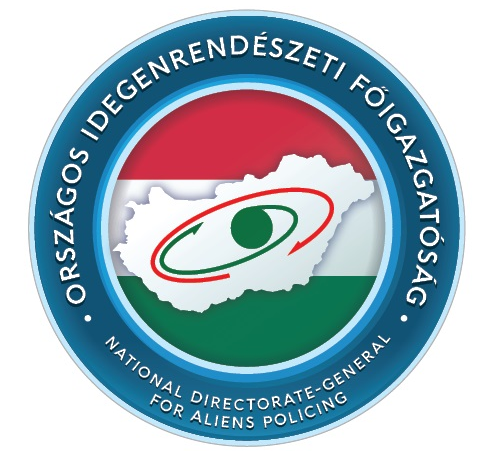 IDEIGLENES VÉDELMET/ Тemporary protection   KÉREK/ I apply for		NEM KÉREK/ I do not apply forVELEM EGYÜTT KÉRELMEZŐ ….. FŐ KISKORÚ, …. FŐ NAGYKORÚ / Applicants together with me ..... minors,  .... adults.SZEMÉLYI ADATOK LATIN NYOMTATOTT BETŰKKEL / Personal data with Latin block letters:CSALÁDI NEVE/ Family name: 		_______________________________________UTÓNEVE(I) / Given name(s):		_______________________________________SZÜLETÉSI CSALÁDI NEVE/ Familiy name by birth: ____________________________SZÜLETÉSI UTÓNEVE(I) / Given  name(s) by birth: _____________________________ANYJA SZÜLETÉSI CSALÁDI NEVE/Mother’s family name by birth: _______________________________________________ANYJA SZÜLETÉSI UTÓNEVE/ Mother’s given name by birth: ________________________________________________SZÜLETÉSI ORSZÁG/Country of birth: ___________________________________SZÜLETÉSI TELEPÜLÉS/Place of birth:_________________________________SZÜLETÉSI IDŐ/ Date of birth: _________________________________________NEME/ Sex:		FÉRFI/ Male			NŐ/ FemaleCSALÁDI ÁLLAPOTA/Marital status: ____________________ÁLLAMPOLGÁRSÁGA/ Citizenship:					Büntetőjogi felelősségem tudatában kijelentem, hogy magyar állampolgársággal/ I declare under my criminal responsibility that:  Rendelkezem/ I’m a Hungarian citizen      Nem rendelkezem/ I’m not a Hungarian citizenOKMÁNY ADATOK/ DocumentsÚTLEVÉL/ Passport: _______________________________	SZEMÉLYAZONOSÍTÓ IGAZOLVÁNY/	Identity card: __________________________JOGOSÍTVÁNY/ Drivers licence:_____________________________________EGYÉB/Other:__________________________________________________NYILATKOZAT/ Declaration:HATÁRÁTLÉPÉS HELYE/ Place of border crossing: 					HATÁRÁTLÉPÉS IDEJE/ Time of border crossing: 					FOGLALKOZÁS/ Profession: _____________________________________________ISKOLAI VÉGZETTSÉG/ Level of education: ________________________________SZÁLLÁSHELY CÍME/ Adress of accommodation:A megadott címre postai küldemény kézbesíthető. A cím megváltozását a hatóságnak be kell jelenteni!/ Mail can be delivered to the specified address. The change of address must be notified to the authority!MAGYARORSZÁGI SZÁLLÁSHELYEM BIZTOSÍTOTT/ Accommodation in Hungary	                        	IGEN/ I have	        NEM/ I do not haveIrányítószám/ Postal code: _____________________________Város/City: ______________________Utca/házszám/ Street and number: ______________________________________________Emelet/ajtó/ Floor/door : ____________________________Telefonszám/ Phone number: _______________________E-mail: ______________________________________________________________________________________________________________________Hatóság tölti ki!/ To be filled by authority!MIR SZÁM:				IKTATÓSZÁM/ Number: 106-M-                        /2022KELT/ Date: ………………………………………., 2022. ……………………………….Figyelem/ Attention! A kérelem aláírására kizárólag a menekültügyi hatóság előtt kerül sor a kérelem benyújtásával egyidejűleg. The application can only be signed in front of the authority at the same time as it is submitted. KÉRELMEZŐ ALÁÍRÁSA/ Signature of applicant:	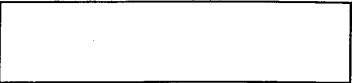 